2023 Bulgarian National English Spelling Bee Junior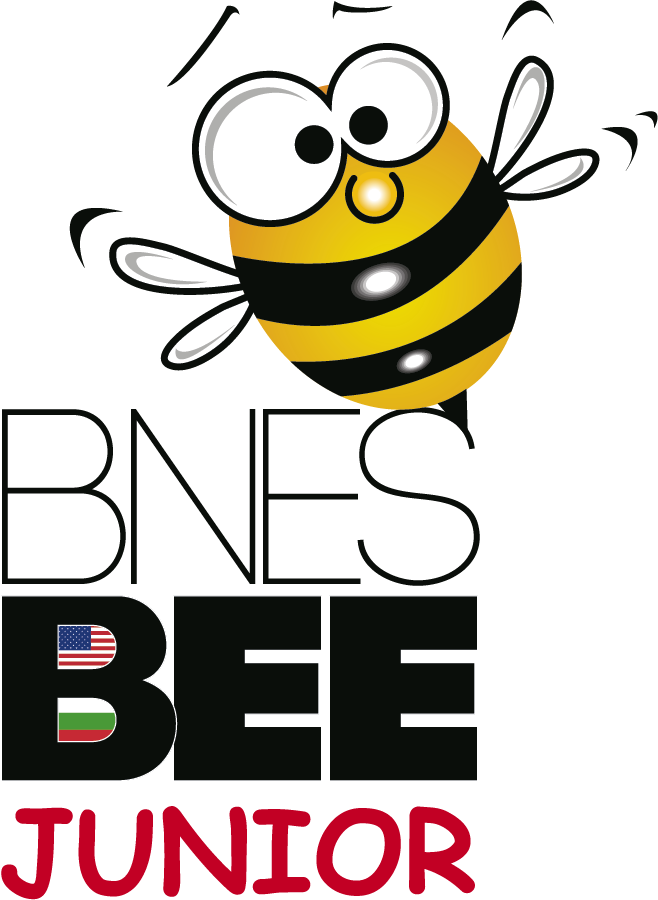 Regional Level Study WordsaccountantсчетоводителThe accountant keeps track of our financial records.https://www.oxfordlearnersdictionaries.com/definition/english/accountant?q=accountant altitudeвисочинаWe are flying at an altitude of 10,000 meters.https://www.oxfordlearnersdictionaries.com/definition/english/altitude?q=altitude ambulanceлинейкаHe was rushed to the hospital by an ambulance.https://www.oxfordlearnersdictionaries.com/definition/english/ambulance?q=ambulance assistantасистентHe hired a personal assistant to help him.https://www.oxfordlearnersdictionaries.com/definition/english/assistant_1?q=assistant audienceпубликаThe audience was clapping for 10 minutes.https://www.oxfordlearnersdictionaries.com/definition/english/audience?q=audience awakeбуденThe children were still awake when we went out.https://www.oxfordlearnersdictionaries.com/definition/english/awake_1?q=awake balletбалетWe're going to the ballet tomorrow evening.https://www.oxfordlearnersdictionaries.com/definition/english/ballet?q=ballet barefootбосShe danced barefoot on the carpet.https://www.oxfordlearnersdictionaries.com/definition/english/barefoot?q=barefoot beamлъчA beam of sunlight came through the clouds.	https://www.oxfordlearnersdictionaries.com/definition/english/beam_1?q=beam beastзвярThe princess came face-to-face with the beast.https://www.oxfordlearnersdictionaries.com/definition/english/beast?q=beast becauseзащотоHe cried because he had hurt his knee.https://www.oxfordlearnersdictionaries.com/definition/english/because?q=because boredomскукаEat when you are hungry and not out of boredom.https://www.oxfordlearnersdictionaries.com/definition/english/boredom?q=boredom cancelотменямIf it rains, we'll cancel the trip to the beach.	https://www.oxfordlearnersdictionaries.com/definition/english/cancel?q=cancel carefreeбезгриженHe looked happy and carefree on summer vacation.https://www.oxfordlearnersdictionaries.com/definition/english/carefree?q=carefree ceilingтаванShe lay on her back staring up at the ceiling.https://www.oxfordlearnersdictionaries.com/definition/english/ceiling?q=ceiling ceremonyцеремонияThe awards ceremony will take place in the big hall.https://www.oxfordlearnersdictionaries.com/definition/english/ceremony?q=ceremony challengeпредизвикателствоThe university entrance exam is a real challenge.https://www.oxfordlearnersdictionaries.com/definition/english/challenge_1?q=challenge chokeзадавям сеChew your food very well so you don't choke.https://www.oxfordlearnersdictionaries.com/definition/english/choke_1?q=choke complicatedсложенMy math homework is too complicated.https://www.oxfordlearnersdictionaries.com/definition/english/complicated?q=complicated confessпризнавам сиI confess (that) I know nothing about computers.https://www.oxfordlearnersdictionaries.com/definition/english/confess?q=confess crawlпълзяOur baby is just starting to crawl.https://www.oxfordlearnersdictionaries.com/definition/english/crawl_1?q=crawl crewекипажNone of the passengers and crew were injured.https://www.oxfordlearnersdictionaries.com/definition/english/crew_1?q=crew crutchпатерицаLean on this crutch to help you walk.https://www.oxfordlearnersdictionaries.com/definition/english/crutch?q=crutch curiosityлюбопитствоChildren show curiosity about everything.https://www.oxfordlearnersdictionaries.com/definition/english/curiosity?q=curiosity deliverдоставямWe deliver food to your door!https://www.oxfordlearnersdictionaries.com/definition/english/deliver?q=deliver exaggerateпреувеличавамHe likes to exaggerate the size of the fish he has caught.https://www.oxfordlearnersdictionaries.com/definition/english/exaggerate?q=exaggerate fableбасняA fable is a story that teaches about morals.https://www.oxfordlearnersdictionaries.com/definition/english/fable?q=fable familiarпознатI couldn’t see any familiar faces in the room.https://www.oxfordlearnersdictionaries.com/definition/english/familiar?q=familiar fearlesslyбезстрашноThe cat fearlessly took the small bone from the dog’s plate. https://www.oxfordlearnersdictionaries.com/definition/english/fearlessly?q=fearlessly feastпразненствоThe feast will be in the grandest room of the palace.https://www.oxfordlearnersdictionaries.com/definition/english/feast_1?q=feast glideплъзгам сеSkates help you glide smoothly along the ice.https://www.oxfordlearnersdictionaries.com/definition/english/glide_1?q=glide greasyмазенThe sink was piled high with greasy dishes.https://www.oxfordlearnersdictionaries.com/definition/english/greasy?q=greasyhammockхамакSecure the hammock to the trees before lying down in it.https://www.oxfordlearnersdictionaries.com/definition/english/hammock?q=hammock hangerзакачалкаHe put his coat on a hanger and hung it up.https://www.oxfordlearnersdictionaries.com/definition/english/hanger?q=hanger hiddenскритThey found a hidden door behind the stairs. https://www.oxfordlearnersdictionaries.com/definition/english/hidden?q=hiddenignoreпренебрегвамIt is rude to turn your back and ignore me!https://www.oxfordlearnersdictionaries.com/definition/english/ignore?q=ignore impressвпечатлявамThe Grand Canyon never fails to impress.https://www.oxfordlearnersdictionaries.com/definition/english/impress?q=impress ingredientсъставкаAvocado is the main ingredient of the Mexican dish guacamole.https://www.oxfordlearnersdictionaries.com/definition/english/ingredient?q=ingredient injuryтравмаTwo players are out of the game because of injury.https://www.oxfordlearnersdictionaries.com/definition/english/injury?q=injury kettleчайникI bought an electric kettle to make tea easily. https://www.oxfordlearnersdictionaries.com/definition/english/kettle_1?q=kettle knockпочуквамI will knock on the door before going in.https://www.oxfordlearnersdictionaries.com/definition/english/knock_1?q=knock landscapeпейзажThe trees and the mountains made the landscape very beautiful.https://www.oxfordlearnersdictionaries.com/definition/english/landscape_1?q=landscape language езикEnglish is her native language.https://www.oxfordlearnersdictionaries.com/definition/english/language?q=language+ laundryпранеThere was a pile of clean laundry on her bed.https://www.oxfordlearnersdictionaries.com/definition/english/laundry?q=laundry layerслойA thin layer of dust covered everything.https://www.oxfordlearnersdictionaries.com/definition/english/layer_1?q=layer lighthouseморски фарThe sailors saw the lighthouse and were happy they were close to land.https://www.oxfordlearnersdictionaries.com/definition/english/lighthouse?q=lighthouse liquidтечностJuice is a liquid made from water and fruit.https://www.oxfordlearnersdictionaries.com/definition/english/liquid_1?q=liquid marmaladeмармаладI have toast and marmalade for breakfast.https://www.oxfordlearnersdictionaries.com/definition/english/marmalade?q=marmalade moistвлаженWater the plants regularly to keep the soil moist.https://www.oxfordlearnersdictionaries.com/definition/english/moist?q=moist movementдвижениеA sudden movement caught my eye.https://www.oxfordlearnersdictionaries.com/definition/english/movement?q=movement mowerкосачкаYou should clean your mower after working in the garden.https://www.oxfordlearnersdictionaries.com/definition/english/mower?q=mower mysteryмистерияWhat happened to them remains somewhat of a mystery.https://www.oxfordlearnersdictionaries.com/definition/english/mystery?q=mystery napkinсалфеткаKeep your napkin on your lap when eating.https://www.oxfordlearnersdictionaries.com/definition/english/napkin?q=napkin needleиглаHe pierced the rubber ball with a needle.https://www.oxfordlearnersdictionaries.com/definition/english/needle_1?q=needle neighbor/ neighbourсъседA new neighbor moved in next door.https://www.oxfordlearnersdictionaries.com/definition/english/neighbour_1?q=neighbor nightingaleславейA brown nightingale sings its evening birdsong.https://www.oxfordlearnersdictionaries.com/definition/english/nightingale?q=nightingale objectпредметLook, there's a strange object in the sky!https://www.oxfordlearnersdictionaries.com/definition/english/object_1?q=object obstacleпрепятствиеAn obstacle was blocking the doorway.https://www.oxfordlearnersdictionaries.com/definition/english/obstacle?q=obstacle opportunityвъзможностYou’ll have the opportunity to ask any questions at the end.https://www.oxfordlearnersdictionaries.com/definition/english/opportunity_1?q=opportunity overcomeпреодолявамWe will overcome that difficulty when we get to it.https://www.oxfordlearnersdictionaries.com/definition/english/overcome?q=overcome pavementтротоарHe stopped his bike just off the pavement.https://www.oxfordlearnersdictionaries.com/definition/english/pavement?q=pavement paymentплащанеYou can make a payment in any bank.https://www.oxfordlearnersdictionaries.com/definition/english/payment?q=payment pharmacistаптекарA pharmacist will advise you which medicines are safe.https://www.oxfordlearnersdictionaries.com/definition/english/pharmacist?q=pharmacist pinchщипяPinch it tightly with your thumb and finger.https://www.oxfordlearnersdictionaries.com/definition/english/pinch_1?q=pinch powderпудраMy sister only uses lipstick and a little powder.https://www.oxfordlearnersdictionaries.com/definition/english/powder_1?q=powder practice/ practiseупражнявам The trip to Paris will be an ideal opportunity to practise my French.https://www.oxfordlearnersdictionaries.com/definition/english/practice_1?q=practicepreviousпредишенOur previous house was smaller than our new one.https://www.oxfordlearnersdictionaries.com/definition/english/previous?q=previous priceyскъпоEating out is a bit pricey.https://www.oxfordlearnersdictionaries.com/definition/english/pricey?q=pricey punchдупчаI always punch my ticket when traveling on a bus.https://www.oxfordlearnersdictionaries.com/definition/english/punch_1?q=punch purposeцелOur main purpose is to help.https://www.oxfordlearnersdictionaries.com/definition/english/purpose?q=purpose qualityкачествоThe photos I took were of good quality.https://www.oxfordlearnersdictionaries.com/definition/english/quality_1?q=quality recallприпомням сиI can't recall his name.https://www.oxfordlearnersdictionaries.com/definition/english/recall_1?q=recall relativeроднинаShe is my distant relative.https://www.oxfordlearnersdictionaries.com/definition/english/relative_1?q=relative repairпоправям Someone should repair the roof.https://www.oxfordlearnersdictionaries.com/definition/english/repair_1?q=repair responseотговорWhat was their response to the question?https://www.oxfordlearnersdictionaries.com/definition/english/response?q=response rotateвъртяYou can rotate the wheel with your hand.https://www.oxfordlearnersdictionaries.com/definition/english/rotate?q=rotate rumor/ rumourслухI heard a rumor that they are getting married.https://www.oxfordlearnersdictionaries.com/definition/english/rumour_1?q=rumor scaleлюспаRemove every scale from the fish before cooking.https://www.oxfordlearnersdictionaries.com/definition/english/scale_1?q=scale screwdriverотверткаA screwdriver is used for threaded nails.https://www.oxfordlearnersdictionaries.com/definition/english/screwdriver?q=screwdriver shrinkсвивам сеWill this shirt shrink in the wash?https://www.oxfordlearnersdictionaries.com/definition/english/shrink_1?q=shrink silenceтишинаI need absolute silence when I'm working.https://www.oxfordlearnersdictionaries.com/definition/english/silence_1?q=silence soakнакисвамSoak the beans overnight in cold water.https://www.oxfordlearnersdictionaries.com/definition/english/soak_1?q=soak++ squirrelкатерицаA squirrel is a small animal with a long bushy tail.https://www.oxfordlearnersdictionaries.com/definition/english/squirrel_1?q=squirrel statueстатуяThe statue was carved out of marble.https://www.oxfordlearnersdictionaries.com/definition/english/statue?q=statue switchпревключвамA remote control allows you to switch easily between TV channels.https://www.oxfordlearnersdictionaries.com/definition/english/switch_1?q=switch terraceтерасаThe hotel has a roof terrace overlooking the sea.https://www.oxfordlearnersdictionaries.com/definition/english/terrace?q=terrace thermometerтермометърIf the thermometer reads 36.6°C, then you don’t have a fever.https://www.oxfordlearnersdictionaries.com/definition/english/thermometer?q=thermometer thumbпалецShe hit her thumb with the hammer.https://www.oxfordlearnersdictionaries.com/definition/english/thumb_1?q=thumb tickle гъделичкамI like to tickle my son when we sit on the sofa.https://www.oxfordlearnersdictionaries.com/definition/english/tickle_1?q=tickle+ tiptoeходя на пръстиYou will have to tiptoe down the hall to surprise your dad.https://www.oxfordlearnersdictionaries.com/definition/english/tiptoe_1?q=tiptoe tournamentтурнирThe loser will be out of the tournament.https://www.oxfordlearnersdictionaries.com/definition/english/tournament?q=tournament unfortunatelyза съжалениеUnfortunately, I can’t come to your birthday party.https://www.oxfordlearnersdictionaries.com/definition/english/unfortunately?q=unfortunately vaccinateваксинирамThe doctor may vaccinate him for protection against flu.https://www.oxfordlearnersdictionaries.com/definition/english/vaccinate?q=vaccinate valleyдолинаThe mountain shadowed the valley below it.https://www.oxfordlearnersdictionaries.com/definition/english/valley?q=valley vanillaванилияAdd eggs and vanilla and mix well.https://www.oxfordlearnersdictionaries.com/definition/english/vanilla_1?q=vanilla vehicleпревозно средствоAre you the driver of this vehicle?https://www.oxfordlearnersdictionaries.com/definition/english/vehicle?q=vehicle wallpaperтапетDesigner wallpaper covered one bedroom wall.https://www.oxfordlearnersdictionaries.com/definition/english/wallpaper_1?q=wallpaper wasteпилеяHurry up, don't waste your time.https://www.oxfordlearnersdictionaries.com/definition/english/waste_1?q=waste woundранаThe wound healed slowly.https://www.oxfordlearnersdictionaries.com/definition/english/wound1_1?q=wound wrinkleбръчкаHer skin was still without a wrinkle.https://www.oxfordlearnersdictionaries.com/definition/english/wrinkle_1?q=wrinkle 